arvest Temple Christian Academy 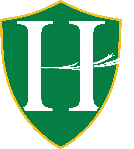 “Preparing Minds to Lead and Hearts to Serve for God’s Glory”Elementary (2nd-3rd Grade) Supply List (2023/24)Every Student Needs: Sneakers for gym (These will be kept at school)Lunch box/backpack (Please see guidelines in handbook.)#2 pencils – 3 dozen (Ticonderoga brand is recommended. Other brands don’t sharpen well.)ErasersCrayons (at least 24 colors)Scissors (Fiskars style)Elmer’s glue sticks2 school boxes5 pocket foldersKJV BibleWide-lined paper (2 packages)Headphones (for technology class)Ruler-non collapsibleTissues – 3 boxesDisinfectant wipes – 2 packagesPaper towels – 1 rollWashable colored markersColored pencils (12-24 count)Coloring bookDrawing paper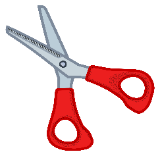 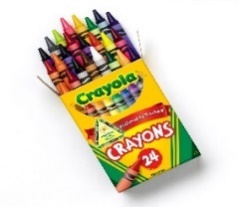 Harvest Temple Christian Academywww.htcaclyde.com │ 419-547-8251Clyde, OH